Temat; Liczymy kwiaty, motyle i żabki.Data: 12.06.2020r.Zajęcia matematyczne „ Liczymy kwiaty, motyle , żabki”- poznanie zapisu cyfrowego liczby 10.Zabawa „  Tyle samo”. Rodzic układa na stole, dywanie  10 motyli jeden pod drugim, następnie ty też ułóż  obok tyle samo biedronek, pszczółek.Sprawdź przeliczając wszystkie zbiory po kolei , czy rzeczywiście w zbiorach jest tyle samo motyli , biedronek, pszczół.Przyjrzyj się cyfrze 10 w karcie pracy 5 s.52.Wytnij  biedronki  bez kropek i  z kropkami i ułóż je od najmniejszej liczby kropek do największej i odwrotnie.Ułóż zadanie z treścią i zapis matematyczny. Możesz wykorzystać biedronki, motylki, pszczółki , które już wyciąłeś. Podaje przykład zadania.Na kwiatku usiadły 4 pszczoły, po chwili 2 odleciały. Ile pszczółek zostało na  kwiatku?       4 – 2 = 2Zabawa ruchowa ; Bociany. Poruszaj się po pokoju przy dowolnej muzyce. Na przerwę w muzyce stań na jednej nodze rozłóż ręce na boki. Postaraj się jak najdłużej utrzymać równowagę. Powtórz zabawę i zmień nogę.Wykonaj ćwiczenie 1,2,3,4 w karcie pracy 5 s. 52-53.Wytnij owady: biedronki, motyle, pszczółki , cyfry i znaki matematyczne: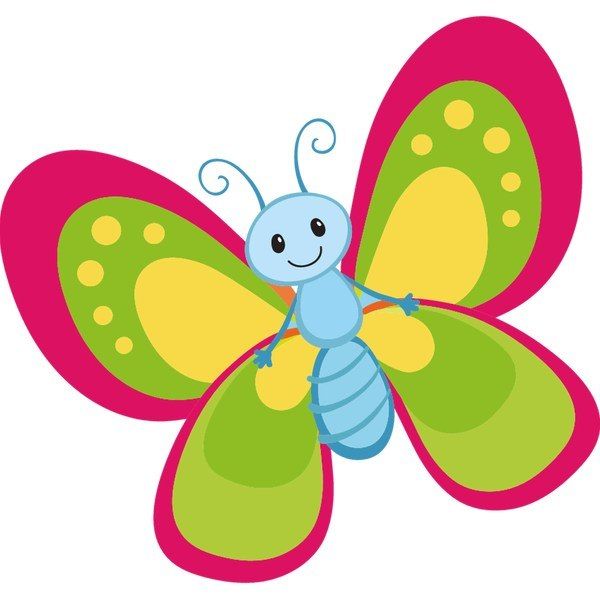 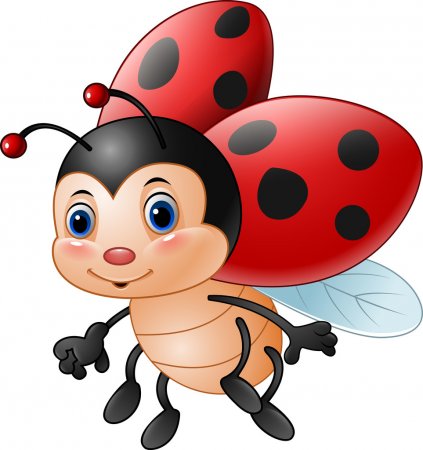 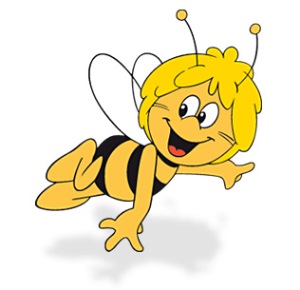 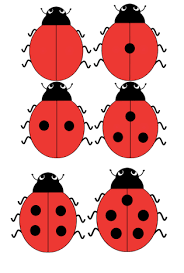 Zajęcia plastyczne.Temat:     Krąży bocian nad łąką.Pomoce: zielona kartka, klej , koło duże białe,2 koła średnie białe,2 koła czarne średnie, 4 koła małe białe, czerwony papier na dziób , czarne malutkie kółko na oczko, czerwone kółeczko na nogi, 5 zielonych kółek na trawę.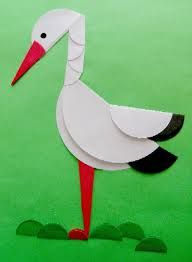 Przygotuj wymienione wyżej pomoce.Wykonaj bociana techniką orgiami , składając koła na pół i mniejsze części oraz trawę przyklej bociana na zieloną kartkę. Podpisz swoją pracę.Zajęcia popołudniowe.Narysuj figury geometryczne palcem na dywanie i w powietrzu najpierw prawą ręką ,potem lewą rękąZabawa : Na łące , czy w lesie . Dopasuj zwierzęta do napisów .Pobaw się w swoją ulubioną zabawę.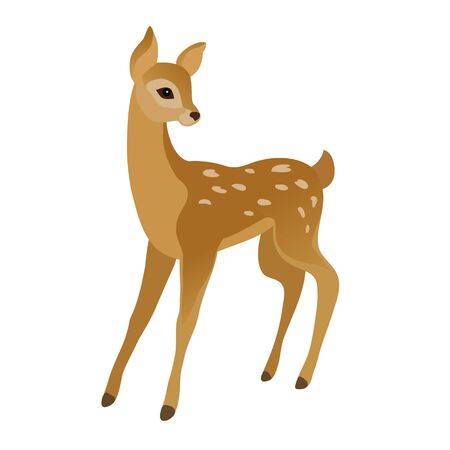 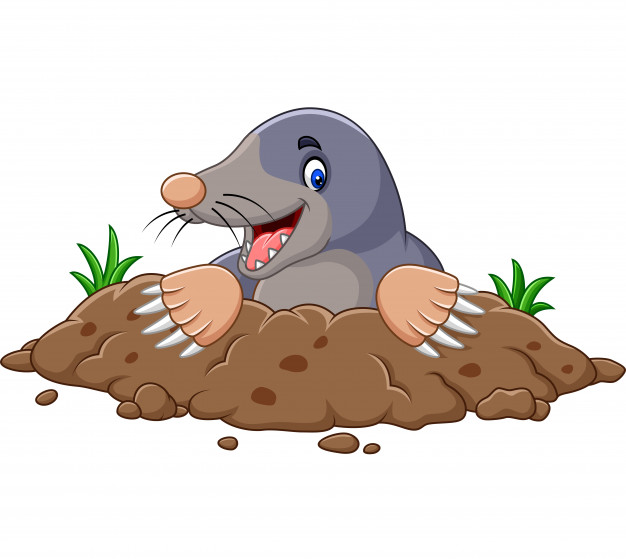 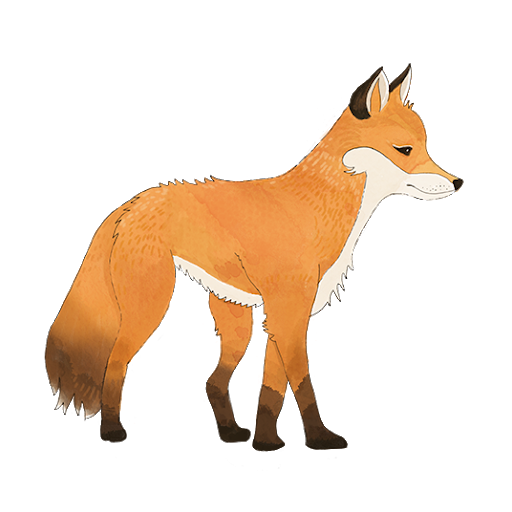 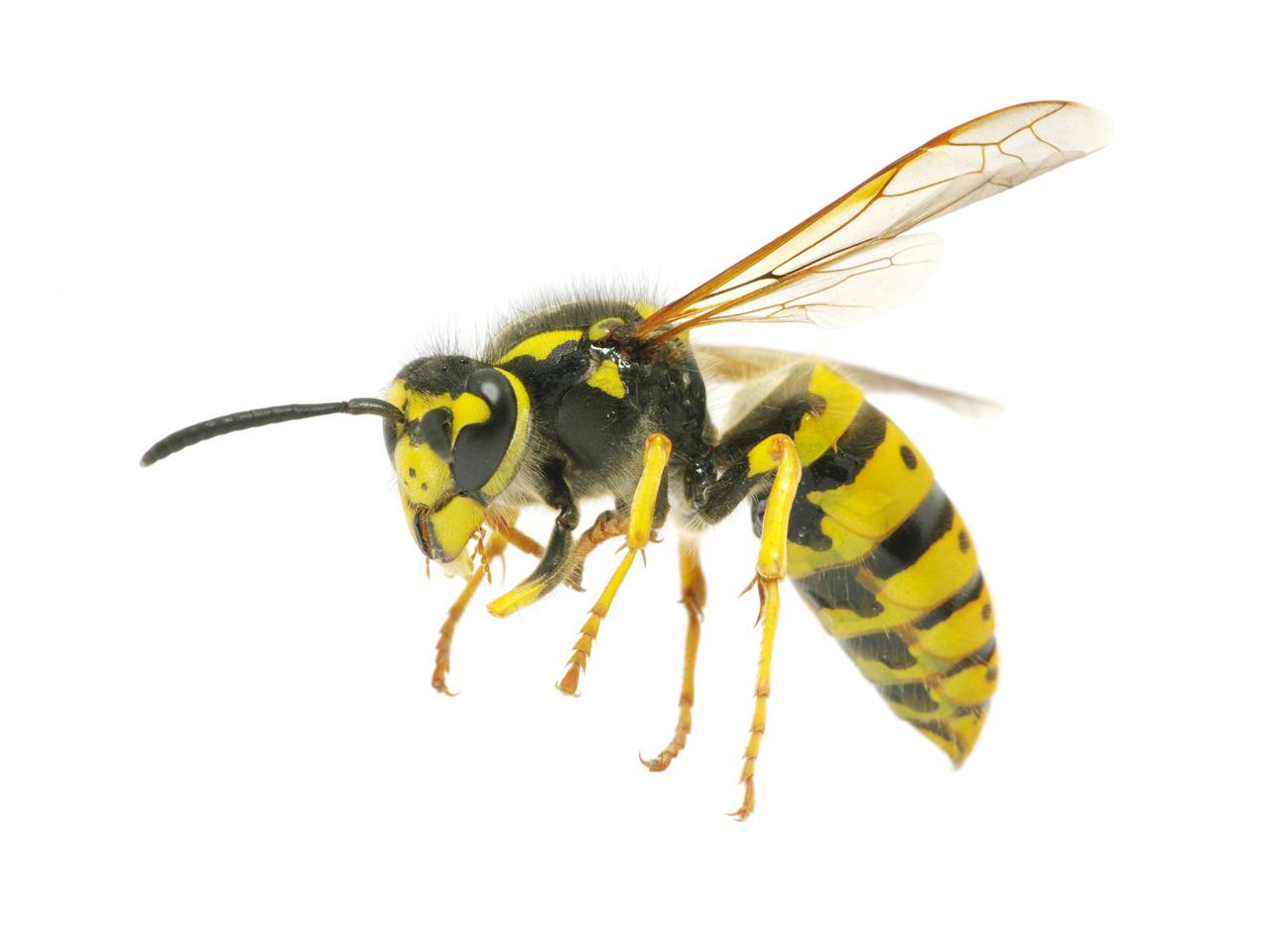 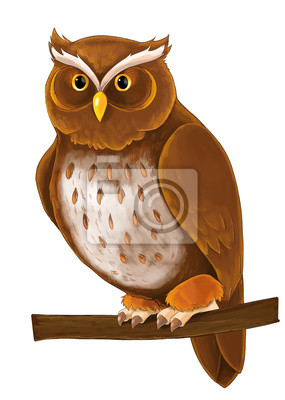 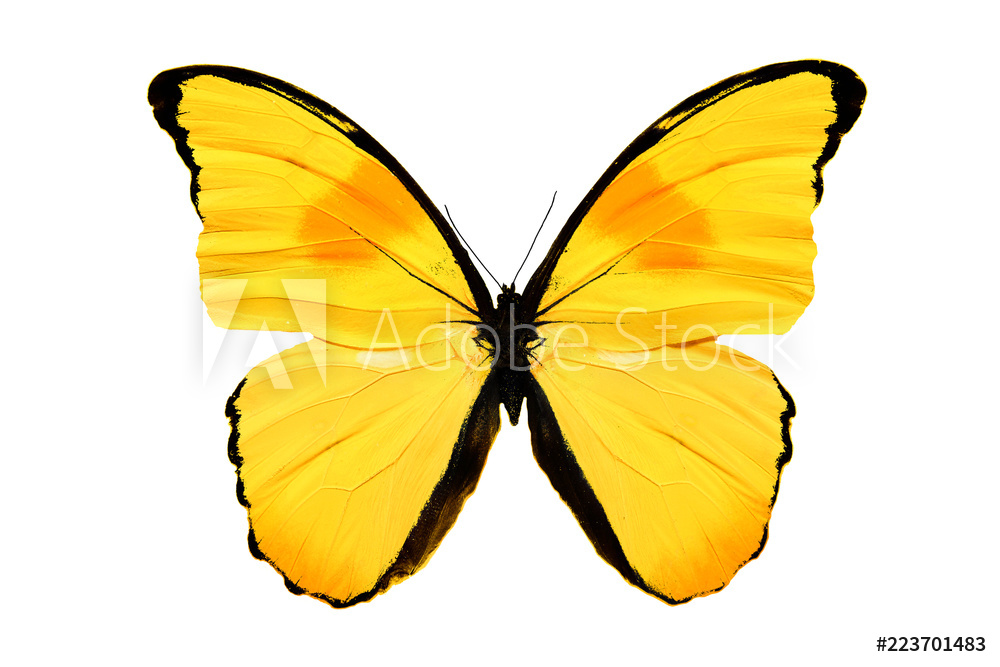  12345678910 12345678910 - -++=== + + -     lis  sowa  sarna   motyl   kret  osa